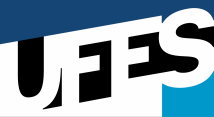 UNIVERSIDADE FEDERAL DO ESPÍRITO SANTO CENTRO DE EDUCAÇÃOPROGRAMA DE PÓS GRADUAÇÃO DE MESTRADO PROFISSIONAL EM EDUCAÇÃO Vitória – ES, 08 de Agosto de 2019.Professor da DisciplinaCursoCódigoDisciplinaDisciplinaDisciplinaDisciplinaMestrado Profissional em EducaçãoMPE1005Exame de QualificaçãoExame de QualificaçãoExame de QualificaçãoExame de QualificaçãoProfessor:Valter Martins GiovediProfessor:Valter Martins GiovediSemestre:2018/2Carga HoráriaCréditosProfessor:Valter Martins GiovediProfessor:Valter Martins GiovediSemestre:2018/245 horas3Ementa:Tem por objetivo a elaboração do projeto de pesquisa e do produto a ser construído. Envolvendo: a elaboração da problemática de estudo, os pressupostos teóricometodológicos da investigação e os procedimentos e instrumentos de pesquisa. Inclui o planejamento do produto.Objetivos:Finalizar o projeto de pesquisa.Evidenciar no projeto os elementos fundamentais da proposta da pesquisa.Metodologia:diálogo reflexivo a partir das necessidades trazidas pelo orientando, leituras propostas pelo orientador e das solicitações sugeridas pela banca de qualificação.Avaliação:pareceres emitidos pela banca de qualificação do mestrando.BibliografiaCAMINI, Lucia et. al. Educação Pública de Qualidade Social: Conquistas e Desafios. Petrólpolis: Vozes, 2001.FREIRE, Paulo. A educação na cidade. 4ª ed. São Paulo: Cortez, 2000a.______. Política e educação. 5ª ed. São Paulo, Cortez, 2001b.FRIGOTTO, Gaudêncio. A educação e a crise do capitalismo real. 5ª. Ed. São Paulo: Cortez, 2003.LIMA, Márcia Regina Canhoto de. Paulo Freire e a Administração Escolar: a busca de sentido. Brasília: Liber Livro Editora, 2007.Bibliografia ComplementarGIL, Antônio Carlos. Métodos e técnicas de pesquisa social. São Paulo: Atlas, 1987.LIMA, Licínio C. Organização escolar e democracia radical: Paulo Freire e a governação democrática da escola pública. 2ª ed. São Paulo: Cortez/ IPF, 2002.LÜDKE, Menga; ANDRÉ, Marli. Pesquisa em educação: abordagens qualitativas. São Paulo: EPU, 1986.PARO, Vitor Henrique. Administração escolar: introdução crítica. 13ª ed. São Paulo: Cortez, 2003.SAUL, Ana Maria A. A construção do currículo na teoria e prática de Paulo Freire. In: APPLE, Michael W.; NÓVOA, António. Paulo Freire: política e pedagogia. Cidade do Porto: Porto Editora, 1998.